Si ce message ne s’affiche pas correctement, cliquez ici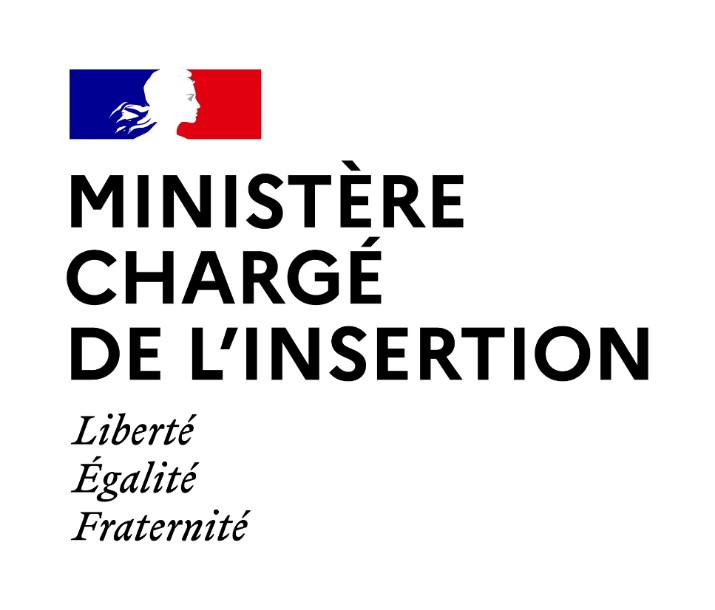 NOTE AUX REDACTIONS Paris, le 19 novembre 2021Brigitte KLINKERTMinistre déléguée auprès de la Ministre du Travail, de l'Emploi et de l'Insertion,chargée de l'Insertionse rendra dans le département de la Meurthe-et-Moselle le lundi 22 novembre 2021 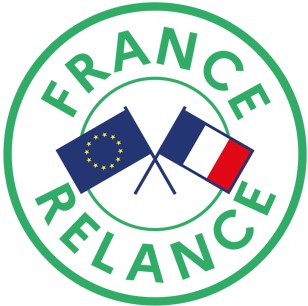 Pour soutenir et accompagner les personnes les plus éloignées de l'emploi sur l'ensemble du territoire, le Gouvernement a mobilisé 500 millions d'euros en direction des entreprises sociales et inclusives avec l'objectif de créer 110 000 emplois d'ici fin 2022. Le Gouvernement s'engage également en faveur de l'insertion professionnelle des jeunes avec le plan #1jeune1solution qui a déjà permis à près de 3 millions de jeunes de trouver le chemin de l'emploi ou de la formation. Pour répondre à la demande croissante du secteur numérique, le Ministère du Travail de l'Emploi et l'Insertion continue d'investir dans les compétences afin d'accompagner les jeunes et les publics en insertion vers ces métiers d'avenir.Parallèlement, le plan de relance pour l'inclusion soutient les projets permettant de lever les freins au retour à l'emploi durable tout en favorisant l'égalité des chances par la mobilité, notamment en facilitant la garde d'enfant.La Ministre se rendra dans le département de la Meurthe-et-Moselle à la rencontre des acteurs et des salariés de l'insertion, et échangera avec des jeunes poursuivant une formation accompagnée.Programme prévisionnel du lundi 22 novembre 2021 dans le département de la Meurthe-et-Moselle : 5/7 rue Guilbert de Pixerécourt, 54000 Nancy Toute presse accréditée Accréditations obligatoires aux adresses suivantes : jonathan.haudot@meurthe-et-moselle.gouv.frLes mesures barrières et notamment la distanciation physiqueseront strictement respectées.Secrétariat communication et presseMinistère chargé de l'InsertionCabinet de Brigitte KLINKERTTél : 01 49 55 31 23Mél : sec.presse.insertion@cab.travail.gouv.frConformément à la loi informatique et libertés du 06/01/1978 (art.27) et au Règlement Général sur la Protection desDonnées (Règlement UE 2016/679) ou « RGPD », vous disposez d'un droit d'accès et de rectification des données vous concernant. Vous pouvez exercer vos droits en adressant un e-mail à l’adresse DDC-RGPD-CAB@ddc.social.gouv.fr.Si vous ne souhaitez plus recevoir nos communications, suivez ce lien  10h30Inauguration de la crèche "Les Colibris" :Dévoilement de l'enseigne et découpe du ruban Visite des locaux et prises de parole 16 Rue de l'Orne, 54320 MaxévilleToute presse accréditéeMicro tendu11h45Visite de la start-up ABBYPrésentation de la start-upRencontre et échanges avec les jeunes en contrat d'alternance223 Avenue du Général Leclerc, 54000 NancyToute presse accréditée14h30Rencontre avec les formateurs et les bénéficiaires de programme INCOAcademy88 Avenue du XXème corps, 54000 NancyToute presse accréditée15h00Visite de l'École de la 2ème chance 88 Avenue du XXème corps, 54000 NancyToute presse accréditéeMicro tendu16h10Visite d'une structure du réseau ENVIE 